CHEAP SEATS FALL 2012 FILM SCHEDULELOCATIONS TBA in SAE WEEKLY NEWSQ’s, contact us at umwcheapseats@gmail.comAll showings will be in Monroe 116 except for the weekends of Oct. 5-7th and Nov. 9-11th will be held in Lee 411Friday, August 31st:		7pm	Men In Black II				10pm	Men In Black IIISaturday, September 1st:		7pm	Men In Black II				10pm	Men In Black IIISunday, September 2nd:		2pm	Men In Black IIIFriday, September 7th:		7pm	Rock of Ages				10pm	Men In Black IIISaturday, September 8th:		7pm	Men In Black III				10pm	Rock of AgesSunday, September 9th:		2pm	Rock of AgesFriday, September 14th:		7pm	Snow White &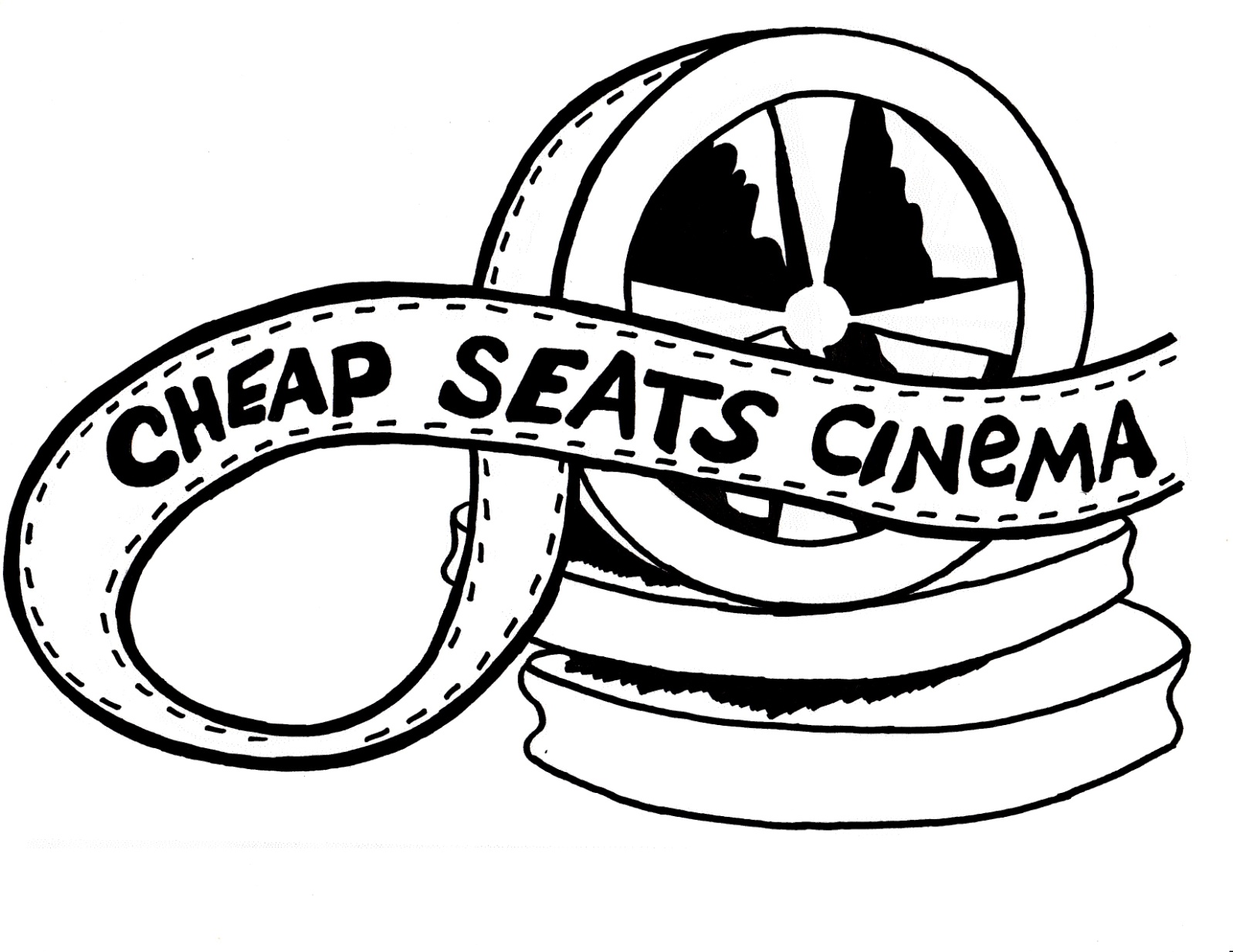 The Huntsman				10pm	Rock of AgesSaturday, September 15th:		7pm	Rock of Ages				10pm	Snow White & The HuntsmanSunday, September 16th:		2pm	Snow White &			The HuntsmanFAMILY WEEKEND (Sept. 21-23)  	NO SHOWINGSFriday, September 28th:		7pm	The Avengers10pm	What to Expect 	When ExpectingSaturday, September 29th:		7pm	What to Expect 					When Expecting				10pm	The AvengersSunday, September 30th:		2pm	The AvengersFriday, October 5th:		7pm	People Like Us				10pm	The Avengers	Saturday, October 6th:		7pm	The Avengers				10pm	People Like UsSunday, October 7th:		2pm	People Like UsFall Break Weekend (Oct. 12-14)		NO SHOWINGSHomecoming Weekend (Oct. 19-21)	NO SHOWINGSHALLOWEEN EVENT		Friday, October 26th:		7pm	Psycho	10pm	The ShiningFriday, November 2nd:		7pm	Magic Mike				10pm	BraveSaturday, November 3rd:		7pm	Brave				10pm	Magic MikeSunday, November 4th:		2pm	Magic MikeFriday, November 9th:		7pm	Total Recall				10pm	Magic MikeSaturday, November 10th:		7pm	Magic Mike					10pm	Total RecallSunday, November 11th:		2pm	Total Recall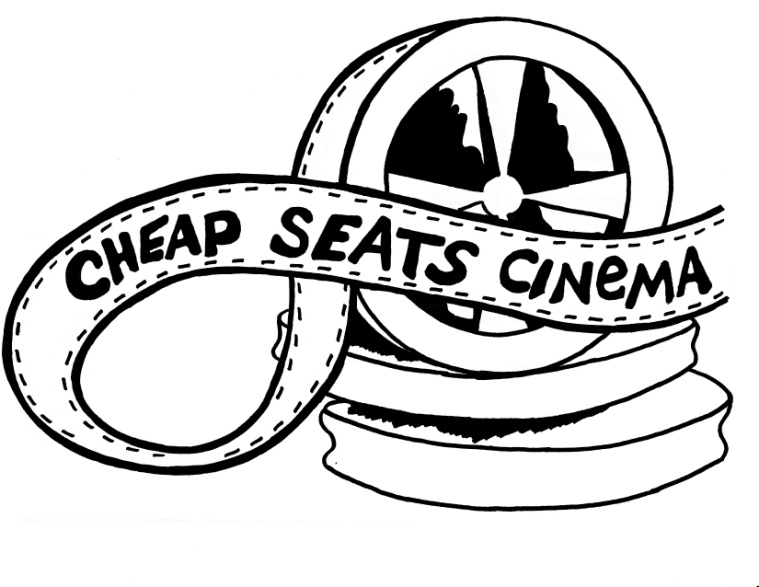 Friday, November 16th:		7pm	Ted 				10pm	Total RecallSaturday, November 17th:		7pm	Total Recall				10pm	Ted Sunday, November 18th:		2pm	Ted Friday, November 30th:   		7pm	The Amazing 					Spider Man				10pm	Ted Saturday, December 1st:		7pm	Ted 10pm	The Amazing Spider ManSunday, December 2nd:	2pm	The Amazing 		Spider Man